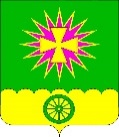 АДМИНИСТРАЦИЯ Нововеличковского сельского поселения Динского района ПОСТАНОВЛЕНИЕот 19.10.2018							                       № 257станица НововеличковскаяО внесении изменений в постановление администрации Нововеличковского сельского поселения Динского района от 28.11.2016 № 612 «Об утверждении муниципальной программы «Устойчивое развитие сельских территорий Нововеличковского сельского поселения Динского района на 2017-2019 годы»»В соответствии с Федеральным законом от 06.10.2003 № 131-ФЗ «Об общих принципах организации местного самоуправления в Российской Федерации»,на основании части 4 статьи 8 Устава Нововеличковского сельского поселения Динского района, в целях модернизации и капитального ремонта системы водоснабжения Нововеличковского сельского поселения                                    п о с т а н о в л я ю: 1. Внести изменения в постановление администрации Нововеличковского сельского поселения Динского района от 28.11.2016 г. №612 «Об утверждении муниципальной программы «Устойчивое развитие сельских территорий Нововеличковского сельского поселения Динского района на 2017-2019 годы»»,приложение к постановлению утвердить в новой редакции (прилагается).2. Отделу финансов и муниципальных закупок администрации Нововеличковского сельского поселения (Вуймина) обеспечить финансирование мероприятий муниципальной программы «Устойчивое развитие сельских территорий Нововеличковского сельского поселения Динского района на 2017-2019 годы» в пределах средств, предусмотренных на эти цели в бюджете Нововеличковского сельского поселения Динского района.3. Отделу ЖКХ, малого и среднего бизнеса администрации Нововеличковского сельского поселения (Токаренко) обеспечить выполнение мероприятий программы.4. Постановление администрации Нововеличковского сельского поселения Динского района от 20.08.2018 № 194 «О внесении изменений в постановление администрации Нововеличковского сельского поселения Динского района от 28.11.2016 № 612 «Об утверждении муниципальной программы «Устойчивое развитие сельских территорий Нововеличковского сельского поселения Динского района на 2017-2019 годы»» считать утратившим силу.5. Отделу по общим и правовым вопросам администрации Нововеличковского сельского поселения (Калитка) разместить настоящее постановление на официальном сайте Нововеличковского сельского поселения Динского района в сети Интернет. 6. Контроль за исполнением постановления оставляю за собой.7. Постановление вступает в силу со дня его обнародования.Глава администрацииНововеличковского сельского поселения			           	                                       Г.М. КоваПРИЛОЖЕНИЕУТВЕРЖДЕНАпостановлением администрации Нововеличковского сельского поселения Динского районаот 19.10.2018 № 257МУНИЦИПАЛЬНАЯ ПРОГРАММА«Устойчивое развитие сельских территорий Нововеличковского сельского поселения Динского района на 2017-2019годы»ПАСПОРТмуниципальной программы Нововеличковского сельскогопоселения Динского района«Устойчивое развитие сельских территорий Нововеличковского сельского поселения Динского района на 2017-2019годы»Характеристика проблемыВодоснабжение как отрасль играет огромную роль в обеспечении жизнедеятельности сельского поселения и требует целенаправленных мероприятий по развитию надежной системы хозяйственно-питьевого водоснабжения. В условиях развития Нововеличковского сельского поселения и его инфраструктуры необходимо и развитие инженерных сетей. Общая протяженность водопроводных сетей составляет по поселению 112,26 км. Одной из главных проблем качественной поставки воды населению Нововеличковского   сельского поселения является изношенность водопроводных сетей. К нерациональному   и неэкономному использованию подземных вод можно отнести использование воды питьевого качества на производственные и другие, не связанные с питьевым и бытовым водоснабжением цели. Значительно возрастает потребление  воды в летний период, что в первую очередь связано с поливом приусадебных участков, а также поселковых зеленых насаждений.Указанные выше причины не могут быть устранены полностью, и даже частичное их устранение связано с необходимостью осуществления ряда программ, содержанием которых  является:- замена изношенных сетей;-оптимизация гидравлического режима.Построенные ранее водопроводные сети пришли в негодность и не способны обеспечивать в необходимых пределах подачу воды к потребителю.Предусмотреть согласно гидравлических расчетов размещение  новых дополнительных водозаборных сооружений.Основные цели и задачи ПрограммыОсновной целью Программы является  реализация комплекса проектных, производственно-технических, организационных и финансовых мероприятий, направленных на решение социальной задачи - улучшение условий жизни населения   Нововеличковского сельского поселения за счет обеспечения его чистой питьевой водой.Основными задачами развития централизованной системы водоснабжения являются:1)   Обеспечение надежного, бесперебойного водоснабжения абонентов.    2)   Обеспечение централизованным водоснабжением населения, которые не имеют его в настоящее время.    Для выполнения этих задач в рамках развития системы водоснабжения запланированы следующие целевые показатели:     1) Снижение потерь питьевой воды до 26,2 %;     2) Снижение аварийности на водопроводных сетях до 1,5 повреждений на 1 км сети;3) Снижение износа водопроводных сетей до уровня 20 %.3.Срок реализации Программы.      Срок реализации Программы -  2017-2019 годы.Финансовое обеспечение Программы.     Общий объем финансирования Программы составляет 2240,2 тыс. рублей.Источник финансирования- средства местного бюджета Нововеличковского сельского поселения и межбюджетные трансферты на поощрение победителей краевого конкурса на звание «Лучшее поселение Краснодарского края за 2017 год». Планируемый объем финансирования муниципальной программы будет уточняться в зависимости от принятых на местном уровне решений об объемах выделяемых средств.5.Оценка социально-экономическойэффективности реализации Программы.	Выполнение намеченных Программой мероприятий позволит:- повысить  уровень  водоснабжения жилого фонда;- обеспечение надежной и эффективной работы системы водоснабжения всего поселения, вместе с предприятиями.- повысить качество питьевой воды.Оценка эффективности муниципальной программы Нововеличковского сельского поселения Динского района «Устойчивое развитие сельских территорий Нововеличковского сельского поселения Динского района на 2017-2019годы» проводится в соответствии с типовой методикой оценке эффективности реализации муниципальной программы утвержденной постановлением администрации Нововеличковского сельского поселения Динского района от 09.06.2016 г. № 293  «Об утверждении Порядка принятия решения о разработке, формирования, реализации и оценки эффективности реализации муниципальных программ Нововеличковского сельского поселения Динского района».6. Организация управления Программой и контроль за ходом ее реализации.Управление реализацией Программы осуществляет муниципальный заказчик Программы - Администрация Нововеличковского сельского поселения Динского района Краснодарского края.Муниципальный Заказчик Программы несет ответственность за реализацию Программы, уточняет сроки реализации мероприятий Программы и объемы их финансирования.Муниципальным Заказчиком Программы выполняются следующие основные задачи:- экономический анализ эффективности программных проектов и мероприятий Программы;- подготовка предложений по составлению плана инвестиционных и текущих расходов на очередной период;- корректировка плана реализации Программы по источникам и объемам финансирования и по перечню предлагаемых к реализации задач Программы по результатам принятия областного и местного бюджетов и уточнения возможных объемов финансирования из других источников;- мониторинг выполнения показателей Программы и сбора оперативной отчетной информации, подготовки и представления в установленном порядке отчетов о ходе реализации Программы.Контроль  реализации мероприятий программы осуществляет  администрация Нововеличковского сельского поселения и бюджетная комиссия Нововеличковского сельского поселения.Исполнитель Программы - администрация Нововеличковского сельского поселения Динского района Краснодарского края:- ежеквартально собирает информацию об исполнении каждого мероприятия Программы и общем объеме фактически произведенных расходов всего по мероприятиям Программы  в том числе, по источникам финансирования;- осуществляет обобщение и подготовку информации о ходе реализации мероприятий Программы;Начальник отдела ЖКХ, малого и среднегобизнеса администрации Нововеличковскогосельского поселения Динского района                                          В.В. ТокаренкоПриложение № 1 к паспортумуниципальной программе«Устойчивое развитие сельских территорий Нововеличковского сельского поселения Динского района на 2017-2019 годы»ПЕРЕЧЕНЬ ОСНОВНЫХ МЕРОПРИЯТИЙ МУНИЦИПАЛЬНОЙ ПРОГРАММЫ «Устойчивое развитие сельских территорий Нововеличковского сельского поселения Динского района на 2017-2019 годы»Начальник отдела ЖКХ,малого и среднегобизнеса администрации Нововеличковскогосельского поселения Динского района                                                                                                                                   В.В.Токаренко  Приложение № 2 к паспортумуниципальной программы«Устойчивое развитие сельских территорий Нововеличковского сельского поселения Динского района на 2017-2019 годы»ЦЕЛИ, ЗАДАЧИ И ЦЕЛЕВЫЕ ПОКАЗАТЕЛИ МУНИЦИПАЛЬНОЙ ПРОГРАММЫ«Устойчивое развитие сельских территорий Нововеличковского  сельского поселения Динского района на 2017-2019 годы»(наименование программы, срок действия, Постановление администрации Нововеличковского сельского поселения Динского района от 28.11.2016  № 612реквизиты правого акта, которым утверждена программа)Начальник отдела ЖКХ, малого и среднего бизнеса		                                                                                              В.В. ТокаренкоКоординатор муниципальнойпрограммыНачальник отдела ЖКХ, малого и среднего бизнеса Администрации Нововеличковского сельского поселенияУчастники муниципальнойпрограммыОтдел ЖКХ, малого и среднего бизнеса Администрации Нововеличковского сельского поселенияЦели муниципальной программыреализация комплекса проектных, производственно-технических, организационных и финансовых мероприятий, направленных на решение социальной задачи - улучшение условий жизни населения   Нововеличковского сельского поселения за счет обеспечения его чистой питьевой водой.Задачи муниципальной программы1) обеспечение надежного, бесперебойного водоснабжения абонентов.    2)   обеспечение централизованным водоснабжением населения, которые не имеют его в настоящее время.Перечень целевых показателей муниципальной программы1) в сфере источников водоснабжения: 
осуществление организации и обустройства зон санитарной охраны источников питьевого водоснабжения; 2) в сфере организации водоснабжения: осуществление строительства, реконструкции, повышения технического уровня и надежности функционирования систем водоснабжения, применения новых, прогрессивных технологий и оборудования, обеспечивающих подготовку воды, соответствующей установленным требованиям; 3) в сфере рационального водопользования: 
снижение непроизводственных потерь воды при ее транспортировке и использовании; 
оптимизация количества потребляемой воды за счет оснащения всех групп потребителей системами учета, в том числе квартирными приборами учета расхода воды; 
решение вопроса сокращения потребления питьевой воды на производственные нужды и нужды благоустройства;Этапы и сроки реализациимуниципальной программы2017-2019 годыОбъемы бюджетных ассигнований муниципальной программыБюджет Нововеличковского сельского поселения, краевой бюджет – 2240,2 тыс. рублей- 2017 год- 24,0 тыс. руб.,- 2018 год- 1716,2 тыс. руб., - 2019 год- 500,0 тыс. руб.Контроль за выполнениеммуниципальной программыАдминистрации Нововеличковского сельского поселения и бюджетная комиссия Совета Нововеличковского сельского поселения№п/пНаименование мероприятияИсточники финансированияОбъем финан-сирования, всего(тыс.руб.)2017 год 2018 год2019 годНепосредственный результат реализации мероприятияУчастник муниципальной программы 1234567891.Реконструкция системы водоснабжения Нововеличковского сельского поселениявсего2240,224,01716,2500,01.Реконструкция системы водоснабжения Нововеличковского сельского поселенияместный бюджет640,224,0116,2500,0Обеспечение надежного, бесперебойного водоснабжения абонентов.    Отдел ЖКХ, малого и среднего бизнеса администрации Нововеличковского сельского поселения, подрядчик1.Реконструкция системы водоснабжения Нововеличковского сельского поселениякраевой бюджет1600,0-1600,0-1.Реконструкция системы водоснабжения Нововеличковского сельского поселенияфедеральный бюджет----1.Реконструкция системы водоснабжения Нововеличковского сельского поселениявнебюджетные источники----1.1Корректировка Схемы водоснабжения и водоотведения Нововеличковского сельского Динского района Краснодарского края на период с 2015-2025 годывсего24,024,0--- повышение надежности работы систем водоснабжения-определение возможности подключения к сетям водоснабжения;Отдел ЖКХ, малого и среднего бизнеса администрации Нововеличковского сельского поселения, подрядчик1.1Корректировка Схемы водоснабжения и водоотведения Нововеличковского сельского Динского района Краснодарского края на период с 2015-2025 годыместный бюджет24,024,0--- повышение надежности работы систем водоснабжения-определение возможности подключения к сетям водоснабжения;Отдел ЖКХ, малого и среднего бизнеса администрации Нововеличковского сельского поселения, подрядчик1.1Корректировка Схемы водоснабжения и водоотведения Нововеличковского сельского Динского района Краснодарского края на период с 2015-2025 годыкраевой бюджет----- повышение надежности работы систем водоснабжения-определение возможности подключения к сетям водоснабжения;Отдел ЖКХ, малого и среднего бизнеса администрации Нововеличковского сельского поселения, подрядчик1.1Корректировка Схемы водоснабжения и водоотведения Нововеличковского сельского Динского района Краснодарского края на период с 2015-2025 годыфедеральный бюджет----- повышение надежности работы систем водоснабжения-определение возможности подключения к сетям водоснабжения;Отдел ЖКХ, малого и среднего бизнеса администрации Нововеличковского сельского поселения, подрядчик1.1Корректировка Схемы водоснабжения и водоотведения Нововеличковского сельского Динского района Краснодарского края на период с 2015-2025 годывнебюджетные источники----- повышение надежности работы систем водоснабжения-определение возможности подключения к сетям водоснабжения;Отдел ЖКХ, малого и среднего бизнеса администрации Нововеличковского сельского поселения, подрядчик1.2Ремонт оборудования станции I подъёма (приобретение трубы)всего37,0-36,7-Обеспечение надежного, бесперебойного водоснабжения абонентов.    Отдел ЖКХ, малого и среднего бизнеса администрации Нововеличковского сельского поселения, подрядчик1.2Ремонт оборудования станции I подъёма (приобретение трубы)местный бюджет37,0-36,7-Обеспечение надежного, бесперебойного водоснабжения абонентов.    Отдел ЖКХ, малого и среднего бизнеса администрации Нововеличковского сельского поселения, подрядчик1.2Ремонт оборудования станции I подъёма (приобретение трубы)краевой бюджет----Обеспечение надежного, бесперебойного водоснабжения абонентов.    Отдел ЖКХ, малого и среднего бизнеса администрации Нововеличковского сельского поселения, подрядчик1.2Ремонт оборудования станции I подъёма (приобретение трубы)федеральный бюджет----Обеспечение надежного, бесперебойного водоснабжения абонентов.    Отдел ЖКХ, малого и среднего бизнеса администрации Нововеличковского сельского поселения, подрядчик1.2Ремонт оборудования станции I подъёма (приобретение трубы)внебюджетные источники----Обеспечение надежного, бесперебойного водоснабжения абонентов.    Отдел ЖКХ, малого и среднего бизнеса администрации Нововеличковского сельского поселения, подрядчик1.3Ремонт водонапорной башни п. Найдорфвсего500,0--500,0Обеспечение надежного, бесперебойного водоснабжения абонентов.    Отдел ЖКХ, малого и среднего бизнеса администрации Нововеличковского сельского поселения, подрядчик1.3Ремонт водонапорной башни п. Найдорфместный бюджет500,0--500,0Обеспечение надежного, бесперебойного водоснабжения абонентов.    Отдел ЖКХ, малого и среднего бизнеса администрации Нововеличковского сельского поселения, подрядчик1.3Ремонт водонапорной башни п. Найдорфкраевой бюджет----Обеспечение надежного, бесперебойного водоснабжения абонентов.    Отдел ЖКХ, малого и среднего бизнеса администрации Нововеличковского сельского поселения, подрядчик1.3Ремонт водонапорной башни п. Найдорффедеральный бюджет----Обеспечение надежного, бесперебойного водоснабжения абонентов.    Отдел ЖКХ, малого и среднего бизнеса администрации Нововеличковского сельского поселения, подрядчик1.3Ремонт водонапорной башни п. Найдорфвнебюджетные источники----Обеспечение надежного, бесперебойного водоснабжения абонентов.    Отдел ЖКХ, малого и среднего бизнеса администрации Нововеличковского сельского поселения, подрядчик1.4Субсидии на дополнительную помощь местным бюджетам для решения социально-значимых вопросов местного значениявсего100,0-100,0-Обеспечение надежного, бесперебойного водоснабжения абонентов. Отдел ЖКХ, малого и среднего бизнеса администрации Нововеличковского сельского поселения, подрядчик1.4Субсидии на дополнительную помощь местным бюджетам для решения социально-значимых вопросов местного значенияместный бюджет----Обеспечение надежного, бесперебойного водоснабжения абонентов. Отдел ЖКХ, малого и среднего бизнеса администрации Нововеличковского сельского поселения, подрядчик1.4Субсидии на дополнительную помощь местным бюджетам для решения социально-значимых вопросов местного значениякраевой бюджет100,0-100,0-Обеспечение надежного, бесперебойного водоснабжения абонентов. Отдел ЖКХ, малого и среднего бизнеса администрации Нововеличковского сельского поселения, подрядчик1.4Субсидии на дополнительную помощь местным бюджетам для решения социально-значимых вопросов местного значенияфедеральный бюджет----Обеспечение надежного, бесперебойного водоснабжения абонентов. Отдел ЖКХ, малого и среднего бизнеса администрации Нововеличковского сельского поселения, подрядчик1.4Субсидии на дополнительную помощь местным бюджетам для решения социально-значимых вопросов местного значениявнебюджетные источники----Обеспечение надежного, бесперебойного водоснабжения абонентов. Отдел ЖКХ, малого и среднего бизнеса администрации Нововеличковского сельского поселения, подрядчик1.5Межбюджетные трансферты на поощрение победителей краевого конкурса на звание «Лучшее поселение Краснодарского края за 2017 год» (водоснабжение)всего1500,0-1500,0-Обеспечение надежного, бесперебойного водоснабжения абонентов. Отдел ЖКХ, малого и среднего бизнеса администрации Нововеличковского сельского поселения, подрядчик1.5Межбюджетные трансферты на поощрение победителей краевого конкурса на звание «Лучшее поселение Краснодарского края за 2017 год» (водоснабжение)местный бюджет----Обеспечение надежного, бесперебойного водоснабжения абонентов. Отдел ЖКХ, малого и среднего бизнеса администрации Нововеличковского сельского поселения, подрядчик1.5Межбюджетные трансферты на поощрение победителей краевого конкурса на звание «Лучшее поселение Краснодарского края за 2017 год» (водоснабжение)краевой бюджет1500,0-1500,0-Обеспечение надежного, бесперебойного водоснабжения абонентов. Отдел ЖКХ, малого и среднего бизнеса администрации Нововеличковского сельского поселения, подрядчик1.5Межбюджетные трансферты на поощрение победителей краевого конкурса на звание «Лучшее поселение Краснодарского края за 2017 год» (водоснабжение)федеральный бюджет----Обеспечение надежного, бесперебойного водоснабжения абонентов. Отдел ЖКХ, малого и среднего бизнеса администрации Нововеличковского сельского поселения, подрядчик1.5Межбюджетные трансферты на поощрение победителей краевого конкурса на звание «Лучшее поселение Краснодарского края за 2017 год» (водоснабжение)внебюджетные источники----Обеспечение надежного, бесперебойного водоснабжения абонентов. Отдел ЖКХ, малого и среднего бизнеса администрации Нововеличковского сельского поселения, подрядчик1.6Софинансирование мероприятий на поощрение победителей краевого конкурса на звание «Лучшее поселение Краснодарского края за 2017 год»всего79,5-79,5-Обеспечение надежного, бесперебойного водоснабжения абонентов.Отдел ЖКХ, малого и среднего бизнеса администрации Нововеличковского сельского поселения, подрядчик1.6Софинансирование мероприятий на поощрение победителей краевого конкурса на звание «Лучшее поселение Краснодарского края за 2017 год»местный бюджет79,5-79,5-Обеспечение надежного, бесперебойного водоснабжения абонентов.Отдел ЖКХ, малого и среднего бизнеса администрации Нововеличковского сельского поселения, подрядчик1.6Софинансирование мероприятий на поощрение победителей краевого конкурса на звание «Лучшее поселение Краснодарского края за 2017 год»краевой бюджет----Обеспечение надежного, бесперебойного водоснабжения абонентов.Отдел ЖКХ, малого и среднего бизнеса администрации Нововеличковского сельского поселения, подрядчик1.6Софинансирование мероприятий на поощрение победителей краевого конкурса на звание «Лучшее поселение Краснодарского края за 2017 год»федеральный бюджет----Обеспечение надежного, бесперебойного водоснабжения абонентов.Отдел ЖКХ, малого и среднего бизнеса администрации Нововеличковского сельского поселения, подрядчик1.6Софинансирование мероприятий на поощрение победителей краевого конкурса на звание «Лучшее поселение Краснодарского края за 2017 год»внебюджетные источники----Обеспечение надежного, бесперебойного водоснабжения абонентов.Отдел ЖКХ, малого и среднего бизнеса администрации Нововеличковского сельского поселения, подрядчикИтоговсего2240,224,01716,2500,0Итогоместный бюджет640,224,0116,2500,0Итогокраевой бюджет1600,0-1600,0-Итогофедеральный бюджет----Итоговнебюджетные источники----Наименование показателяЕдиницаизмеренияПредусмотренное программой значение показателяПредусмотренное программой значение показателяПредусмотренное программой значение показателяПредусмотренное программой значение показателяПримечание*Наименование показателяЕдиницаизмерения2017 г.2018 г.2018 г.2019 г.Примечание*1234456Муниципальная программа «Устойчивое развитие сельских территорий Нововеличковского  сельского поселения Динского района на 2017-2019 годы»Муниципальная программа «Устойчивое развитие сельских территорий Нововеличковского  сельского поселения Динского района на 2017-2019 годы»Муниципальная программа «Устойчивое развитие сельских территорий Нововеличковского  сельского поселения Динского района на 2017-2019 годы»Муниципальная программа «Устойчивое развитие сельских территорий Нововеличковского  сельского поселения Динского района на 2017-2019 годы»Муниципальная программа «Устойчивое развитие сельских территорий Нововеличковского  сельского поселения Динского района на 2017-2019 годы»Муниципальная программа «Устойчивое развитие сельских территорий Нововеличковского  сельского поселения Динского района на 2017-2019 годы»Муниципальная программа «Устойчивое развитие сельских территорий Нововеличковского  сельского поселения Динского района на 2017-2019 годы»Цель Улучшение условий жизни населения   Нововеличковского сельского поселения за счет обеспечения его чистой питьевой водой.Цель Улучшение условий жизни населения   Нововеличковского сельского поселения за счет обеспечения его чистой питьевой водой.Цель Улучшение условий жизни населения   Нововеличковского сельского поселения за счет обеспечения его чистой питьевой водой.Цель Улучшение условий жизни населения   Нововеличковского сельского поселения за счет обеспечения его чистой питьевой водой.Цель Улучшение условий жизни населения   Нововеличковского сельского поселения за счет обеспечения его чистой питьевой водой.Цель Улучшение условий жизни населения   Нововеличковского сельского поселения за счет обеспечения его чистой питьевой водой.Цель Улучшение условий жизни населения   Нововеличковского сельского поселения за счет обеспечения его чистой питьевой водой.ЗадачаРеконструкция системы водоснабжения ст. НововеличковскойЗадачаРеконструкция системы водоснабжения ст. НововеличковскойЗадачаРеконструкция системы водоснабжения ст. НововеличковскойЗадачаРеконструкция системы водоснабжения ст. НововеличковскойЗадачаРеконструкция системы водоснабжения ст. НововеличковскойЗадачаРеконструкция системы водоснабжения ст. НововеличковскойЗадачаРеконструкция системы водоснабжения ст. НововеличковскойОсновное мероприятие № 1 Реконструкция системы водоснабжения  Нововеличковского сельского поселенияОсновное мероприятие № 1 Реконструкция системы водоснабжения  Нововеличковского сельского поселенияОсновное мероприятие № 1 Реконструкция системы водоснабжения  Нововеличковского сельского поселенияОсновное мероприятие № 1 Реконструкция системы водоснабжения  Нововеличковского сельского поселенияОсновное мероприятие № 1 Реконструкция системы водоснабжения  Нововеличковского сельского поселения1.1 Корректировка Схемы водоснабжения и водоотведения Нововеличковского сельского Динского района Краснодарского края на период с 2015-2025 годыед11--1.2 Ремонт оборудования станции I подъёма (приобретение трубы)шт--1-1.3 Ремонт водонапорной башни п. Найдорфшт--11.4 Субсидии на дополнительную помощь местным бюджетам для решения социально-значимых вопросов местного значенияобъект--1-1.5 Межбюджетные трансферты на поощрение победителей краевого конкурса на звание «Лучшее поселение Краснодарского края за 2017 год» (водоснабжение)объект--1-